Objednávka č. O/0525/2024/FaRNa faktuře uvádějte vždy číslo objednávky, pokud nebude uvedeno, může být faktura vrácena zpět. Fakturu zašlete na adresu příjemce, v případě elektronické fakturace použijte datovou schránku nebo e-mail příjemce.Objednáváme u Vás :Jeremenkova 13, Ostrava - Vítkovice - výroba nábytku na míru vč. montáže (kancelář č. 202 A, 203 B, 204, 205, kuchyňská linka, chodba)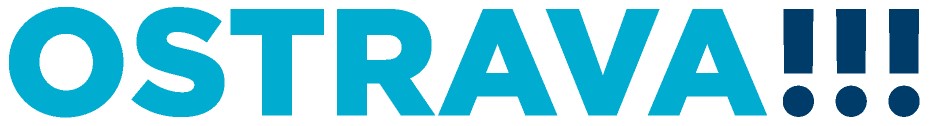 Lhůta plnění:	31.12.2024• Datum splatnosti faktury je stanoveno nejdříve na patnáctý den od data doručení včetně (razítko podatelny). Fakturu nám zašlete včetně příloh(dodací list). Datem splatnosti faktury se rozumí den odepsání příslušné částky z bankovního účtu.V případě, že dodavatel je plátcem DPH, se strany dohodly, že platba bude provedena na číslo účtu zveřejněné způsobem umožňujícím dálkový přístup podle § 96 zákona o DPH. Zároveň se bude jednat o účet vedený v tuzemsku. Pokud se stane zhotovitel nespolehlivým plátcem daně dle§106a zákona o DPH, je objednatel oprávněn uhradit zhotoviteli za zdanitelné plnění částku bez DPH a úhradu samotné DPH provést přímo na příslušný účet daného finančního úřadu dle § 109a zákona o DPH. Zaplacením částky ve výši daně na účet správce daně dodavatele a zaplacením ceny bez DPH dodavateli zaniká povinnost objednatele zaplatit kupní cenu včetně DPH v celém rozsahu.Pro akceptaci objednávky zašlete písemný souhlas na e-mailovou adresu vyřizujícího referenta uvedeného níže nebo jinak písemně do 10 dnů odedne doručení objednávky, pokud není smluvně ujednáno jinak. V případě, že dodavatel takto neučiní, objednávka zaniká. Při plnění od 50 tis. Kčbez DPH dodavateli vzniká závazek poskytnout plnění dle objednávky po uveřejnění objednávky v registru smluv. Uveřejnění objednávky v registru smluv objednatel dodavateli písemně (e-mailem) oznámí v případě, že dodavatel nedisponuje datovou schránkou.Vyřizuje:	            xxxxxxxxxxxxxxxxxTel/e-mail :	xxxxxxxxxxxxxxxxxxxxxxxxxxxxxxxxxxxxxxxxxxxxV Ostravě dne:	07.05.2024OBJEDNATEL:OBJEDNATEL:DODAVATEL:Statutární město OstravaStatutární město OstravaMartin VaněkProkešovo náměstí 1803/8Prokešovo náměstí 1803/8Ruská 1163/68702 00	Ostrava-Moravská OstravaIČ:	00845451702 00	Ostrava-Moravská OstravaIČ:	00845451703 00	OstravaDIČ:	CZ00845451DIČ:	CZ00845451IČ:	47830662DIČ:CZ6801270674PŘÍJEMCE (zasílací adresa):Bankovní spojení:Bankovní spojení:Bankovní spojení:Bankovní spojení:městský obvod Vítkovice	Číslo účtu:	xxxxxxxxxxxxxxxxxxx	Číslo účtu:	xxxxxxxxxxxxxxxxxxx	Číslo účtu:	xxxxxxxxxxxxxxxxxxx	Číslo účtu:	xxxxxxxxxxxxxxxxxxxMírové náměstí 1	Banka:	Česká spořitelna, a.s.Okresní pobočka v Ostravě, pobočka ve Vítkovicích	Banka:	Česká spořitelna, a.s.Okresní pobočka v Ostravě, pobočka ve Vítkovicích	Banka:	Česká spořitelna, a.s.Okresní pobočka v Ostravě, pobočka ve Vítkovicích	Banka:	Česká spořitelna, a.s.Okresní pobočka v Ostravě, pobočka ve Vítkovicích703 79 Ostrava-Vítkovice	IBAN:	xxxxxxxxxxxxxxxxxxxxxxxxxx	IBAN:	xxxxxxxxxxxxxxxxxxxxxxxxxx	IBAN:	xxxxxxxxxxxxxxxxxxxxxxxxxx	IBAN:	xxxxxxxxxxxxxxxxxxxxxxxxxxISDS:	7mqbr27e-mail: posta@vitkovice.ostrava.cz	BIC:	GIBACZPX	BIC:	GIBACZPX	BIC:	GIBACZPX	BIC:	GIBACZPXCena bez DPH v Kč357 313,00Cena celkem v Kč432 348,73